			Position Description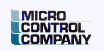 Electronics Engineer (Burn-In Boards)Job Summary:Design boards for the Semiconductor industry’s leading test system provider.   You will join a team of experienced design engineers dedicated to exceeding our customer’s demanding semiconductor test requirements.  You will be responsible for designing boards for microcontrollers, memories, high speed switches, and analog semiconductors.Key Responsibilities:Design Burn in Boards for Micro Control’s test systems.Select components, design schematics, propose component placement, and create BOMs.Work with Sales team to define the product requirements. Work with drafting to layout the PCB.Verify and debug the PCB design prior to release.Write test programs to verify hardware. Analog circuit design and simulation of op-amps, mosfets, power and signal integrity. Required Qualifications:Bachelor degree in Electrical Engineering or equivalent experience in related field.Must be legally authorized to work in the United States without company sponsorship.Preferred Qualifications:Bachelor degree in Electrical Engineering (GPA greater than 3.0/4.0).More than 4 years relevant engineering experience.Experience in PCB design.Experience with analog circuit simulation.Sigrity PI and SI experience is a plus.Experience with Cadence Allegro is a plus.Company Description:
Micro Control Company is an industry leading manufacturer of electronic burn-in test systems for high power logic semiconductors. Our large test ovens are capital equipment for major semiconductor manufacturers.Micro Control Company offers competitive wages and benefits including health; PTO; paid holidays; a matching 401(k) plan and a discretionary profit sharing bonus.  Please e-mail a cover letter and resume to:  mcchr@microcontrol.com to be considered for this position (using the job title for the subject).Micro Control Company
7956 Main Street NE
Minneapolis, MN 55432